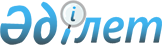 Некоторые вопросы Государственной молодежной премии "Дарын" Правительства Республики Казахстан
					
			Утративший силу
			
			
		
					Постановление Правительства Республики Казахстан от 22 августа 2006 года N 797. Утратило силу постановлением Правительства Республики Казахстан от 28 июля 2015 года № 597      Сноска. Утратило силу постановлением Правительства РК от 28.07.2015 № 597 (вводится в действие со дня его первого официального опубликования).      Правительство Республики Казахстан ПОСТАНОВЛЯЕТ: 

      1. (Утратил силу - постановлением Правительства РК от 05.12.2008 N 1150 ). 

       2. Внести в постановление Правительства Республики Казахстан от 7 августа 1996 года N 983 "О Государственной молодежной премии "Дарын" Правительства Республики Казахстан" (САПП Республики Казахстан, 1996 г., N 33, ст. 311) следующие изменения и дополнения: 

      в Положении о Государственной молодежной премии "Дарын" Правительства Республики Казахстан, утвержденном указанным постановлением: 

      пункт 7 изложить в следующей редакции: 

      "7. Представление кандидатур на соискание премии производится центральными, местными и иными государственными органами, творческими и профессиональными союзами, молодежными общественными объединениями и иными организациями, деятельность которых не противоречит законодательству Республики Казахстан. 

      В случае предоставления недостоверной информации о кандидатурах, выдвинутых на соискание премии, данные кандидатуры не допускаются к участию в конкурсе."; 

      в Положении о Комиссии по присуждению Государственной молодежной премии "Дарын" Правительства Республики Казахстан, утвержденном указанным постановлением: 

      пункт 2 дополнить абзацами вторым, третьим, четвертым и пятым следующего содержания: 

      "Председатель Комиссии руководит ее деятельностью, председательствует на заседаниях Комиссии, планирует ее работу, осуществляет общий контроль над реализацией ее решений и несет в соответствии с действующим законодательством персональную ответственность за деятельность, осуществляемую Комиссией, а также межотраслевую, межведомственную координацию и за решения, вырабатываемые Комиссией. Во время отсутствия председателя его функции выполняет заместитель. 

      Секретарь Комиссии подготавливает предложения по повестке дня заседаний Комиссии, необходимые документы, материалы и оформляет протокол после его проведения. 

      Секретарь не является членом рабочей группы. 

      Члены Комиссии принимают участие в деятельности Комиссии без права замены."; 

      пункт 5 изложить в следующей редакции: 

      "5. Кандидатуры, выдвинутые на соискание премии, рассматриваются Комиссией в два этапа. На первом - Комиссия отбирает кандидатуры для участия в конкурсе на соискание премии, на втором - принимает решение о присуждении премии. 

      Решения Комиссии принимаются открытым голосованием и считаются принятыми, если за них подано большинство голосов от общего количества членов Комиссии. В случае равенства голосов принятым считается решение, за которое проголосовал председатель. 

      По результатам проведения заседаний Комиссии составляется протокол, подписываемый в обязательном порядке всеми его членами."; 

      в пункте 7 слово "тайного" исключить. 

      3. Признать утратившими силу: 

      1) пункт 2 постановления Правительства Республики Казахстан от 26 августа 2004 года N 897 "Некоторые вопросы Государственной молодежной премии "Дарын" Правительства Республики Казахстан" (САПП Республики Казахстан, 2004 г., N 30, ст. 418); 

      2) постановление Правительства Республики Казахстан от 3 декабря 2004 года N 1256 "О внесении изменений в постановление Правительства Республики Казахстан от 26 августа 2004 года N 897" (САПП Республики Казахстан, 2004 г., N 48, ст. 602); 

      3) постановление Правительства Республики Казахстан от 16 марта 2005 года N 234 "О внесении изменений в постановление Правительства Республики Казахстан от 26 августа 2004 года N 897" (САПП Республики Казахстан, 2005 г., N 12, ст. 132). 

      4. Настоящее постановление вводится в действие по истечении десяти календарных дней со дня первого официального опубликования.       Премьер-Министр 

    Республики Казахстан 

Утвержден           

постановлением Правительства 

Республики Казахстан     

от 22 августа 2006 года N 797  Состав 

Комиссии по присуждению Государственной молодежной 

премии "Дарын" Правительства Республики Казахстан        Сноска. Состав утратил силу (см. п.1 ) постановлением Правительства РК от 05.12.2008 N 1150 . 
					© 2012. РГП на ПХВ «Институт законодательства и правовой информации Республики Казахстан» Министерства юстиции Республики Казахстан
				